助力社会实践，传递青年正能量2019年“第二届大学生社会实践影像大赛”征集通知“中国大学生社会实践知行促进计划”（简称“知行计划”）创立于2012年，旨在支持全国大中专学生社会实践发展。截至2018年，“知行计划”已累计发动超过470所大学的5,300多支大学生社会实践团队参与申报，直接资助超过2,000支团队开展包括助学支教、环境保护、减贫脱贫、创新创业、乡村调研、专业竞赛、公益传播等形式多样的实践项目，共有47.7万大学生直接参与，使5,800余所乡村学校的300余万师生受益。2018年，“知行计划”与“公益中国”联合推出“首届大学生社会实践影像大赛”，通过对实践团队优秀公益成果进行评比和奖励，鼓励青年服务社会。活动收到来自87个团队的173个有效视频及图片作品，最终共评选出15个奖项。2019年5月，“第二届大学生社会实践影像大赛”正式发布。本次活动将面向高校所有实践团队开放，优秀作品将在知行计划、中国青年报高校传媒联盟、公益中国等多平台展播，视频作品还有机会拍摄为公益微电影，期待大学生团队踊跃参与！联合发起：中国大学生社会实践知行促进计划、中国高校传媒联盟、公益中国活动咨询请致电组委会：董老师：17701305145王老师：18310513673微信号：shiqi-yqzy（18613835712）报名邮箱：yiqizhiyuan@17shanyuan.com中国大学生社会实践知行促进计划中国高校传媒联盟公益中国2019年5月活动说明申报要求高校所有实践团队均可报名。参与要求活动时间：2019年5月-2019年11月。征集主题：弘扬社会正能量的大学生社会实践视频、图片。作品要求：符合国家法律法规，内容积极、健康；作品须享有完全的、排他的著作权。作品格式：视频：主题突出、立意新颖，纪录片、故事片或者随拍形式均可；时间长度为15秒-300秒；视频格式MOV、MP4、AVI、MPG、WMV等均可；图片：单张或者同一主题的3张套图均可；格式为JPG，单张图片大小不低于1M。奖项设置奖项设置奖项说明：主题明确，画面清晰，展现正能量内容及参与社会实践大学生的风采；具有突出的创意与新颖的拍摄手法，能够以独特的角度表达主旨及内涵。评审办法：一等奖、二等奖、三等奖由专家评委评出，网络人气奖由网络投票决定，投票时间及参与方式另行通知，详情关注知行计划官方网站、“一起志愿订阅号”微信公众号。4. 获奖作品将获得奖金、荣誉证书，优秀作品将在知行计划、中国青年报高校传媒联盟、公益中国等多平台展播；优秀故事将有机会拍摄成公益微电影，期待您的投稿。活动周期2019年5月：发布通知2019年6月-9月10日：作品征集2019年9月：征集作品整理2019年10月：网络公示投票、专家评委评审2019年11月-12月：公布评选结果、优秀作品展示、奖项及证书发放五.报名方式参赛团队于2019年9月10日前将报名表及作品发送至邮箱：yiqizhiyuan@17shanyuan.com，邮件标题为“2019大学生社会实践影像大赛”，邮件内需包含社团联系人及联系方式。报名表可在知行计划官网或“一起志愿”公众号（公众号名称为yiqizhiyuan，或扫描以下二维码）获取。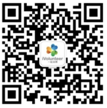 六．相关说明主办方根据需要，享有对参赛方参赛作品的形式复制权、放映权、网络传播权，以及对参赛作品进行汇编的权利。作品一经投稿，概不退回，请投稿人提前备份。本次活动不收取参赛者任何费用。本活动最终解释权归活动主办方所有。七．关于知行计划“中国大学生社会实践知行促进计划”（简称“知行计划”）创立于2012年，旨在支持全国大中专学生社会实践发展。截至2018年，“知行计划”作为《全国大中学生志愿者暑期文化科技卫生“三下乡”社会实践活动》专项，已累计发动超过470所大学的5,300多支大学生社会实践团队参与申报，直接资助超过2,000支团队开展包括助学支教、环境保护、减贫脱贫、创新创业、乡村调研、专业竞赛、公益传播等形式多样的实践项目，共计47.7万大学生直接参与，使5,800余所乡村学校的300余万师生受益。2019年，“知行计划”将继续支持大学生实践，助力中国教育发展。知行计划官网：http://www.zhixingjihua.com/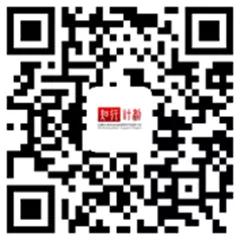 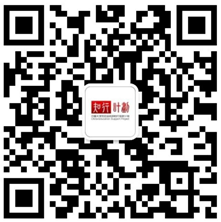 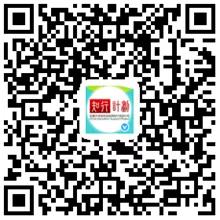 知行计划官方网站       知行计划官方微信        知行计划官方微博八.关于中国高校传媒联盟中国高校传媒联盟是在共青团中央、教育部指导下，由中国青年报社携手国内63所重点高校共同发起成立的校园媒体联谊组织。截至2019年1月，联盟签约理事高校595所，会员媒体近6000家。会员媒体覆盖近900所高校。联盟先后打造了“注册大学生记者选拔”“与世界对话”“未来讲堂”“新闻训练营”“迷你马拉松”“校媒精英汇” 等活动品牌。联盟微信矩阵，粉丝数接近400万。在此基础上，《中国青年报》开辟校媒版， 并对校媒网进行全新改版，将校媒网、校媒版打造为大学生记者的发稿平台和业务锻炼平台。2016年9月，中国高校传媒联盟第一档面向全国网友的高校新闻视频节目——《高校新闻联播》，在《中国青年报》官网中青在线、中国青年报App以及大型视频网站同步上线播出。九．关于公益中国公益中国是中国银行整合社会资源优势，利用“互联网+公益”思维，借助市场力量、政府支持、互联网技术所开发的公益共享平台，致力于助力国家精准扶贫，助力公益慈善事业。自2017年至今，已有超过200个国家部委、国企、地方政府、品牌民企及800余家公益机构、志愿服务组织加入平台，覆盖22个省、自治区、直辖市的205个贫困县，近100万贫困户受惠，消费扶贫金额超过2亿元。2018年5月，平台获民政部指定的“慈善组织互联网募捐信息平台”资质，成为全国获该资质的20家平台之一。视频类奖项视频类奖项视频类奖项奖项数量奖励一等奖12000元奖金+荣誉证书二等奖21000元奖金+荣誉证书三等奖10500元奖金+荣誉证书网络影响力奖2500元奖金+荣誉证书图片类奖项图片类奖项图片类奖项奖项数量奖励一等奖11000元奖金+荣誉证书二等奖2800元奖金+荣誉证书三等奖8500元奖金+荣誉证书网络影响力奖2500元奖金+荣誉证书